2.04.2020- czwartek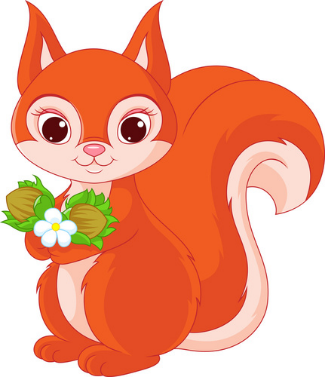 		Witam wszystkie „Wiewióreczki”!Dzisiejszy temat:  Co słychać w ptasich gniazdach?Nowy dzień zaczynamy od ćwiczeń porannych i gimnastycznych:„Zwierzęta piją wodę”-  dzieci kładą ulubiona maskotkę na podłogę            i siadają za nim, następnie na siedząco wykonują skłon w kierunku woreczka tak, aby dotknąć maskotkę czołem.„Porządki”- robimy dziecku tor przeszkód z dostępnych zabawek lub pluszaków. Dzieci pokonują go na czworakach zwracając uwagę, aby nie dotknąć rekwizytów. Rodzic mierzy czas stoperem.Proponuje, aby dzieci uważnie słuchały wierszyka Joanny Kulmowej pt. „Wiosenny wietrzyk” i w odpowiednich miejscach ilustrowały głosem          i ruchem jego treść.Mały wietrzyk wiosenny 	 	Dzieci wykonują przysiad i naśladująledwie w  drzewach zaszumi    		szum wiatru w gałęziach drzewledwie w krzakach zamruczy,		„Mruczenie wiatru w krzakach”jeszcze gwizdać nie umie,		próbują gwizdaćjeszcze się uczy.Znalazł szczerbę w płocie – zaświstał...	Podnoszą się i świstająZnalazł listki - zapiał na listkach.		Naśladują piszczenie nalistkachCzasem w suchych gałęziach trzeszczy.	Naśladują trzeszczenie 			gałęziczasem nuci, gdy zagra mu deszczyk,		Naśladują odgłos deszczualbo szemrze w zeszłorocznej trawie,albo szepce tak, że milczy prawie.Ludzie mówią wtedy: nie ma wietrzyka.A on jest. Tylko słucha słowika.	Naśladują słuchanie śpiewu ptakaZachęcam do odczytania dziecku opowiadania Hanny Zdzitowieckiej „Gdzie budować gniazdo?”Podczas czytania opowiadania proszę zaprezentować dziecku sylwety ptaków (Załącznik nr 1):-Nie ma to jak głęboka dziupla! Trudno o lepsze i bezpieczniejsze mieszkanie dla dzieci- powiedział dzięcioł. 
-Któż to widział, żeby chować dzieci w mroku, bez odrobiny słońca - oburzył się skowronek.- O, nie! Gniazdko powinno być usłane w bruździe, pomiędzy zielonym, młodym zbożem. Tu dzieci znajdą od razu pożywienie, tu skryją się         w gąszczu... 
-Gniazdo nie może być zrobione z kilku trawek. Powinno być ulepione porządnie, z gliny, pod okapem, żeby deszcz dzieci nie zmoczył. O, na przykład nad wrotami stajni czy obory - świergotała jaskółka. - Sit, sit - powiedział cicho remiz . - Nie zgadzam się z wami. Gniazdo w dziupli? Na ziemi? Z twardej gliny i przylepione na ścianie? O, nie! Spójrzcie na moje gniazdko utkane                       z najdelikatniejszych puchów i zawieszone na wiotkich gałązkach nad wodą! Najlżejszy wietrzyk buja nim jak kołyską... 
- Ćwirk! Nie rozumiem waszych kłótni zaćwierkał stary wróbel. - Ten uważa, że najbezpieczniej w dziupli, tamtemu w bruździe łatwo szukać ukrytych w ziemi owadów. Bo są nawet ptaki budujące gniazda tylko        w norach, w ziemi albo wprost na wodzie...Ja tam nie jestem wybredny   w wyborze na gniazdo. Miałem ich już wiele w swoim życiu. Jedno zbudowałem ze słomy na starej lipie, drugie - pod rynną, trzecie... hm... trzecie po prostu zająłem jaskółkom, a czwarte - szpakom. Owszem dobrze się czułem w ich budce, tylko mnie stamtąd wyproszono dosyć niegrzecznie. Obraziłem się więc i teraz mieszkam kątem                              u bociana. W gałęziach, które znosił na gniazdo, miejsca mam dosyć, a oboje bocianostwo nie żałują mi tego kącika.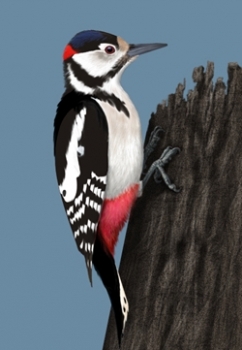 DZIĘCIOŁ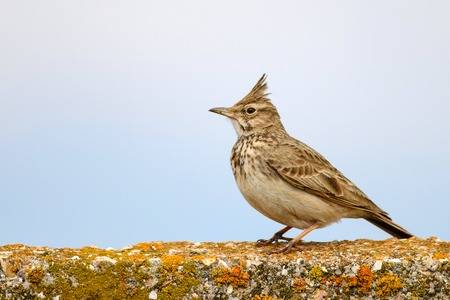 SKOWRONEK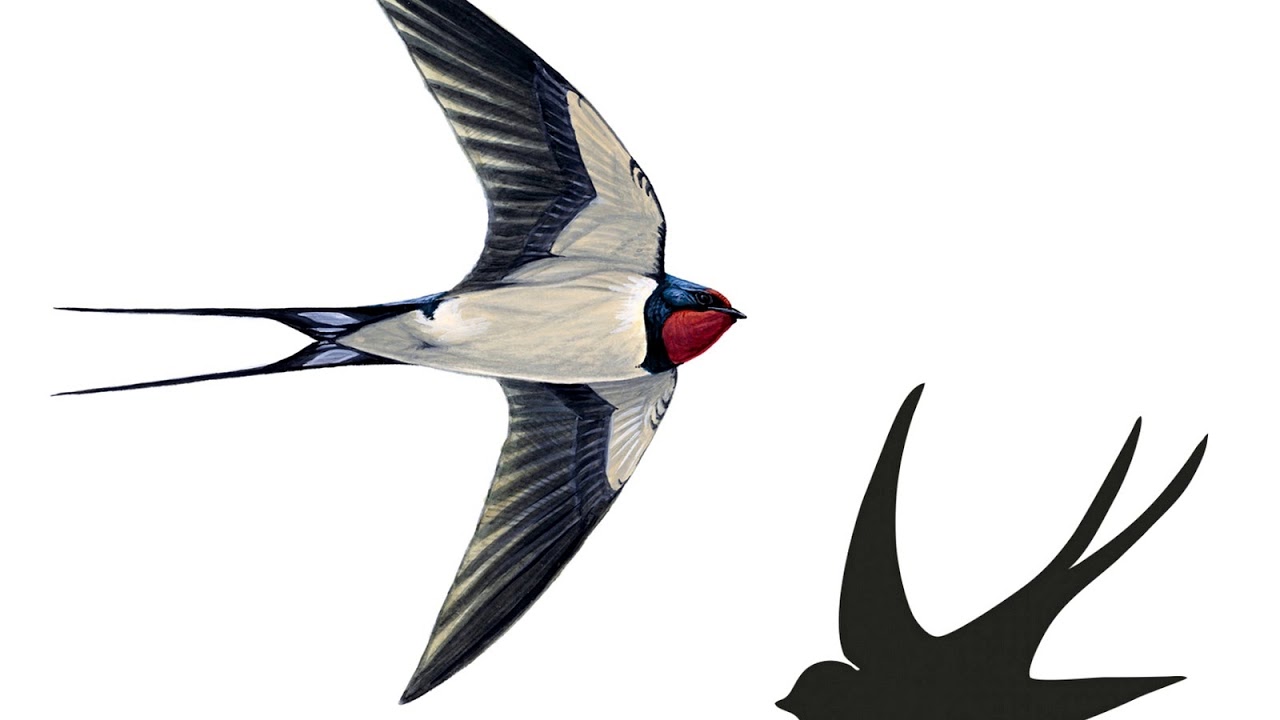 JASKÓŁKA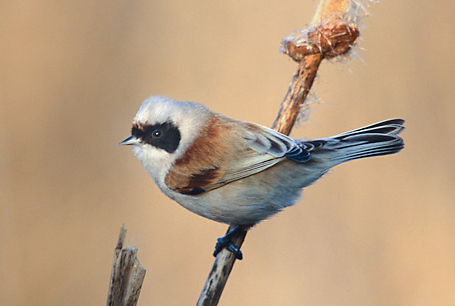 REMIZ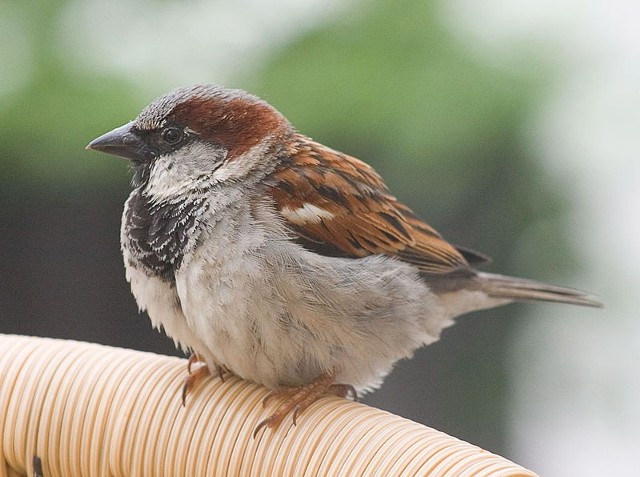 WRÓBEL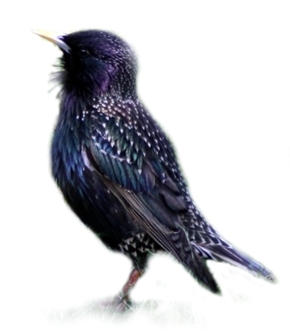 SZPAK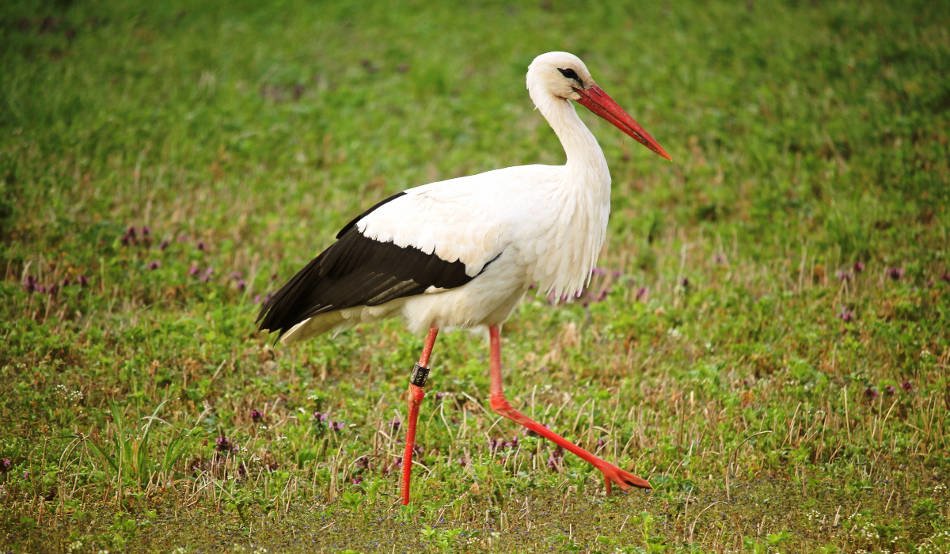 BOCIANPytania do opowiadania:Jakie ptaki wystąpiły w opowiadaniu?O jakich gniazdach opowiadały?Dlaczego każdy ptak chciał mieć inne gniazdo?Pokazujemy dziecku obrazki  ptaków i napisy- dzieci dokonują prób odczytu nazw ptaków. „Wiosenne zagadki matematyczne”- zachęcam do rozwiązania przez dzieci zadań tekstowych- dzieci przeliczają na palcach elementy i dodają je do siebie.Wysoko na niebie fruwały 3 skowronki. Razem ze skowronkami wesoło śpiewały 4 słowiki. Ile ptaszków śpiewało na cześć wiosny?Nad łąką zaroiło się od barwnych motylków. 5 motyli fruwało nad wodą, a 3 przysiadły na kwiatach. Ile razem motyli witało wiosnę?Na łące zakwitło 5 białych i 5 różowych stokrotek? Ile kwiatów zakwitło?Na łąkę przyleciały 3 bociany, a potem jeszcze 4. Ile bocianów przyleciało na wiosenną łąkę?Proponuję pracę z kartą pracy 3 str. 26 , 29 aZachęcam do wydrukowania litery C- dzieci rysują w literce co najmniej    5 przedmiotów, które się rozpoczynają literką c- jeśli nie mamy możliwości wydruku to samodzielnie piszemy kontur litery.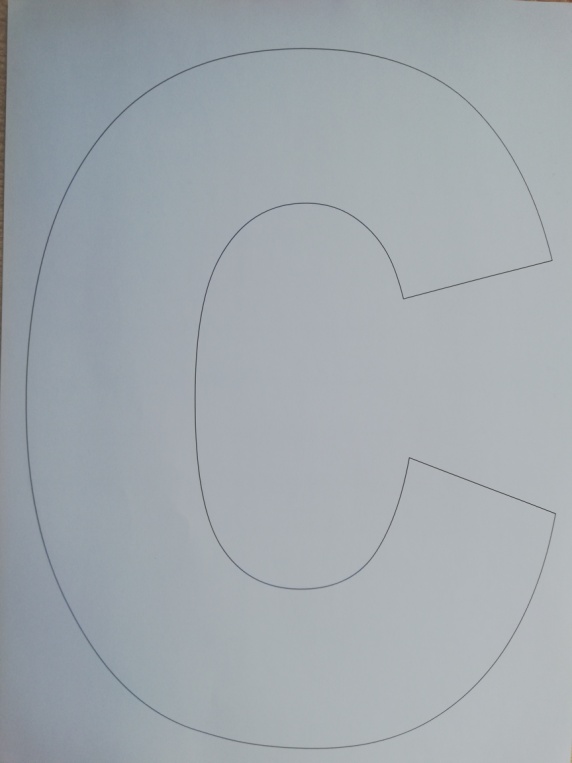 https://przedszkolankowo.pl/wp-content/uploads/2017/04/LITERY-SZABLON.pdfWażne! Drukujemy tylko literę C.Włączmy się w „AKCJĘ JEDNOŚCI I SOLIDARNOŚCI Z CAŁYM ŚWIATEM”„KORONAWIRUSIE – MY SIĘ NIE DAMY, BO  Z DOMU SIĘ NIE RUSZAMY!!!”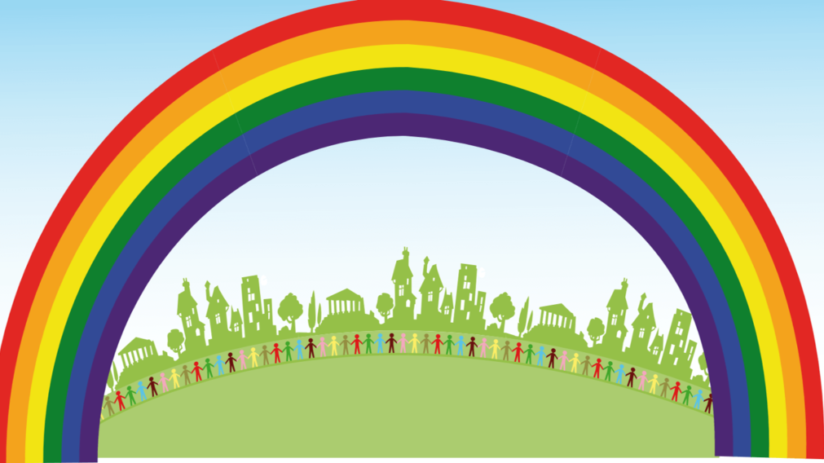 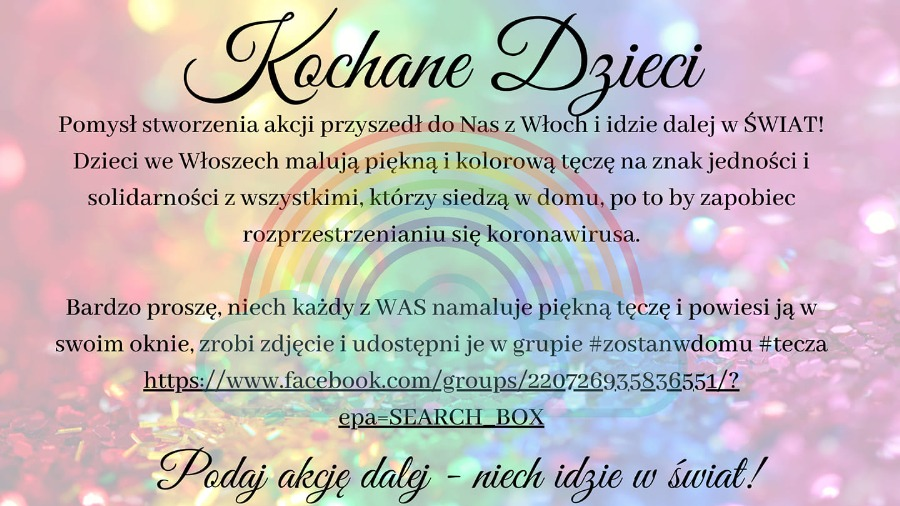 Posłuchajcie piosenki „Tęcza”https://www.youtube.com/watch?v=snzHV-yNjj4Posłuchajcie bajeczki o koronawirusie z morałem: „wirus nie lubi mydlanej piany”. Bajka  edukacyjna: dlaczego warto często myć ręce.https://www.youtube.com/watch?v=JBIErehC_v4&t=4s&fbclid=IwAR09wVzY_GMWfWMvGXryzgOSzSAyRDthzxsJf33LyO5nRYF-9R9j3b9ZfeAKolejne zadanie… UWAGA… eksperyment, który udowodni Wam, że mydło ma wielką moc w walce z zarazkami. Potrzebujecie talerz, wodę, pieprz                 i oczywiście mydło.Link do obejrzenia:https://www.youtube.com/watch?v=2_S8HdYS75QWesoła zabawa do piosenki „Myję ręce” dla małych, dużych i całej Rodzinki: https://www.youtube.com/watch?v=Iogxhpnu1FI Praca plastyczna „Tęcza jedności”     # ZOSTAŃ W DOMU! https://www.facebook.com/groups/220726935836551/?multi_permalinks=221879969054581%2C221879142387997%2C221872912388620%2C221872202388691%2C221864982389413&notif_id=1585244976947484&notif_t=group_actDziękuję za włączenie się  w akcję!!!!!!!!!!!!!!!!!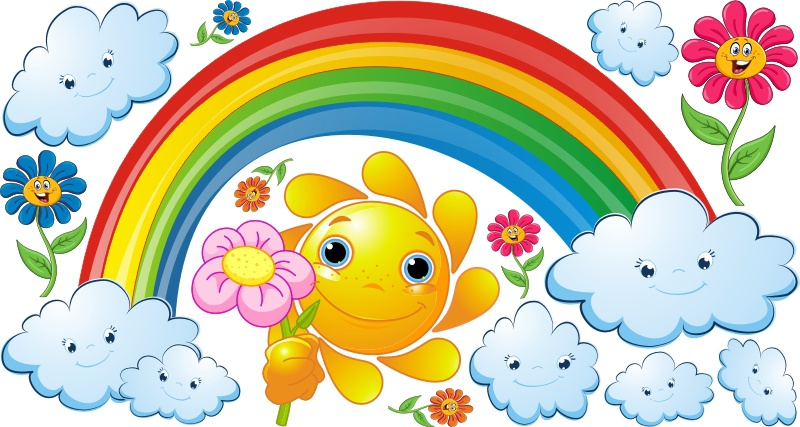 